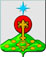 РОССИЙСКАЯ ФЕДЕРАЦИЯСвердловская областьДУМА СЕВЕРОУРАЛЬСКОГО ГОРОДСКОГО ОКРУГАРЕШЕНИЕот 03 марта 2021 года	                     № 15г. СевероуральскОб Отчете о работе Контрольно-счетной палаты Североуральского городского округа за 2020 год Руководствуясь Федеральным законом от 06.10.2003 года № 131-ФЗ «Об общих принципах организации местного самоуправления в Российской Федерации", Уставом Североуральского городского округа, Положением о Контрольно-счетной палате Североуральского городского округа, утвержденным Решением Думы Североуральского городского округа от 17.08.2016 года № 63, рассмотрев представленный председателем Контрольно-счетной палаты Североуральского городского округа отчет «О работе Контрольно-счетной палаты Североуральского городского округа за 2020 год», РЕШИЛА: 1. Отчет «О работе Контрольно-счетной палаты Североуральского городского округа за 2020 год» принять к сведению (прилагается).2. Настоящее Решение вступает в силу со дня его принятия.3. Контроль исполнения настоящего Решения возложить на постоянную депутатскую комиссию Думы Североуральского городского округа по бюджету и налогам (Матюшенко Е. С.).Председатель ДумыСевероуральского городского округа                                               Е.С. Балбекова    Приложение № 1к Решению Думы Североуральского городского округа                                                                                      от 03 марта 2021 года № 15     Отчет о деятельности Контрольно-счетной палаты Североуральского городского округа за 2020 годОтчет о деятельности Контрольно-счетной палаты Североуральского городского округа за 2020 годОтчет о деятельности Контрольно-счетной палаты Североуральского городского округа за 2020 год№ п/пНаименование показателя                Показатель1.Количество поручений ПО МО, полученных КСО для включения в план работы (ед.)       52.Количество поручений ПО МО, включенных в план работы КСО (ед.) 52.1.из них контрольных мероприятий 43.Количество предложений и запросов главы МО, полученных КСО для включения в план работы (ед.)      04.Количество предложений и запросов главы МО, включенных в план работы КСО (ед.)04.1.из них контрольных мероприятий 05.Количество экспертно-аналитических мероприятий, включенных в годовой план работы КСО (ед.)36.Количество завершенных экспертно-аналитических мероприятий (ед.)26.1. из них завершенных экспертно-аналитических мероприятий, перешедших с предыдущего года 07.Количество объектов, охваченных в результате экспертно-аналитических мероприятий (ед.)38.Количество проведенных финансово-экономических экспертиз проектов муниципальных правовых актов (ед.)759.Количество проектов муниципальных правовых актов, в которых выявлены недостатки (ед.)6810.Количество выявленных несоответствий (недостатков) в проектах муниципальных правовых актах (ед.)16210.1.из них устранено по результатам проведения экспертизы 14511.Количество контрольных мероприятий, включенных в годовой план работы КСО (ед.)612.Количество завершенных контрольных мероприятий (ед.)412.1.из них завершенных контрольных мероприятий, перешедших с предыдущего года113.Количество объектов, охваченных в результате контрольных мероприятий (ед.)914.Количество актов, составленных в результате проведенных контрольных мероприятий (ед.)915.Проверено средств местного бюджета всего (тыс. руб.) 256 822,0481215.1.доходов местного бюджета015.2.расходов местного бюджета                            69 771,8588215.3.имущества187 050,1893016.Выявлено нарушений при формировании и исполнении бюджетовX16.1.нарушения имеющие суммарное выражение (тыс. руб.)146,73016.2.из них нецелевого использования бюджетных средств (тыс. руб.) 016.3.процедурные нарушения (ед.)1117.Выявлено нарушений ведения бухгалтерского учета, составления и представления бухгалтерской (финансовой) отчетности (ед.)018.Выявлено нарушений в сфере управления и распоряжения государственной (муниципальной) собственностьюX18.1.нарушения имеющие суммарное выражение (тыс. руб.)018.2.процедурные нарушения (ед.)919.Выявлено нарушений при осуществлении муниципальных закупок и закупок отдельными видами юридических лицX19.1.нарушения имеющие суммарное выражение (тыс. руб.)442,3950019.2.процедурные нарушения (ед.)520.Выявлено иных нарушенийX20.1.нарушения имеющие суммарное выражение (тыс. руб.)020.2.процедурные нарушения (ед.)221.Выявлено недостатков, связанных с нормативным правовым регулированием (ед.)322.Итого выявлено неэффективное использования (тыс. руб.):022.1.Выявлено неэффективного использования бюджетных средств022.2.Выявлено неэффективного использования муниципального имущества023.Количество направленных представлений (ед.)923.1из них исполнено полностью823.2из них исполнено частично124.Количество предложений, указанных в представлениях (ед.)4924.1.из них исполнено4825.Количество направленных предписаний (ед.) 025.1.из них исполнено полностью025.2.из них исполнено частично0 26.Количество требований, указанных в предписаниях (ед.)026.1.из них исполнено027.Объем средств бюджетной системы, подлежащих возмещению в бюджет по требованиям (предложениям) КСО (тыс. руб.)    442,3950028.Объем средств, возмещенных по результатам проверок (тыс. руб.)X28.1.возмещено средств                            028.2.выполнено работ, оказано услуг442,3950029.Количество требований (предложений) КСО по устранению процедурных нарушений (ед.)2730.Количество устраненных процедурных нарушений по требованиям (предложениям) КСО (ед.)2631.Количество лиц, привлеченных к дисциплинарной ответственности по итогам рассмотрения представлений КСО (ед.)132.Количество направленных уведомлений о применении мер бюджетного принуждения (ед.)032.1.из них исполнено033.Количество составленных протоколов об административных правонарушениях033.1.количество протоколов об административных правонарушениях, по результатам рассмотрения которых вынесено постановление о назначении административного наказания (ед.)033.2.объем средств, поступивших в местный бюджет при реализации административного производства КСО (тыс. руб.)034.Количество объектов, охваченных в результате контрольных и экспертно-аналитических мероприятий (ед.)1235.Количество материалов, направленных в адрес представительного органа муниципального образования (ед.) 536.Количество материалов, направленных в адрес главы муниципального образования (ед.) 537.Количество материалов, направленных в органы прокуратуры и иные правоохранительные органы (ед.) 538.Количество ответов органов прокуратуры и иных правоохранительных органов по результатам рассмотрения материалов КСО (ед.)039.Меры реагирования прокуратуры и правоохранительных органов по итогам рассмотрения материалов КСО (ед.)X39.1.количество (представлений, протестов, предостережений)039.2.количество лиц, привлеченных к дисциплинарной ответственности на основании мер реагирования прокуратуры и правоохранительных органов039.3.количество постановлений о привлечении к административной ответственности 039.4.количество возбужденных уголовных дел039.5.количество иных мер реагирования 040.Объем средств, предусмотренных решением о бюджете на содержание КСО на текущий год (тыс. руб.)                            3 612,59260 41.Штатная численность сотрудников КСО (ед.)342.Фактическая численность сотрудников КСО (ед.)343.Количество публикаций, теле и радио сюжетов о деятельности КСО в СМИ (ед.)144.Количество размещенных материалов о деятельности КСО на официальном сайте всего (ед.), из них:8144.1.план работы КСО744.2.годовой отчет о деятельности КСО144.3.информация о проведенных контрольных мероприятиях444.4.информация о проведенных экспертно-аналитических мероприятиях044.5.заключения на проекты нормативных правовых актов69МО - муниципальное образованиеМО - муниципальное образованиеПО - представительный орган ПО - представительный орган КСО - контрольно-счетный орган муниципального образованияКСО - контрольно-счетный орган муниципального образования